Eno River Unitarian Universalist Fellowship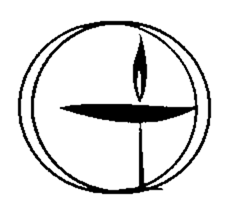 Board of Trustees Meeting AgendaDecember 18, 2018, 7:00-9:00 pm Room 7, ERUUFDocuments needed: Leadership reports, November meeting minutes, Reserve Policy, By-laws Article IV revisions Dates to keep in mind: January meeting: Tuesday, January 15th  Agenda ItemLead PersonTimeDesired OutcomesOpening Words and Chalice LightingBob7:00-7:05Check-inAll7:05-7:15Consent agenda & assignment of rolesKristi 7:15-7:25Identification of process observer and timekeeper Approval of last month’s minutesAcknowledgement of leadership reports Reserve PolicyKristi 7:25-7:40Review and vote on Reserve Policy  Review of by-lawsJoan, Albert, and Barbara7:40-7:55Review of proposed changes to Article IV Assignment of Article V  VisioningBarb, Helen, and Lenora7:55-8:05Next steps for visioning work  Financial goal for 2018-2019Rev. Cayer and Kristi8:05-8:40Identification of financial and programmatic goals to guide Stewardship Committee Assessing the Strategic Plan Julie8:40-8:50Update from Committee on Evaluation of MinistryLanguage for planned questions for the Pulse to assess strategic plan progress Planning for next yearKristi8:50-8:55Review of Board positions, overview of responsibilities, identification of interestClosing8:55-9:00Feedback from process observer Check-out Closing words (Bob)